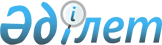 О внесении изменений в решение Капшагайского городского маслихата от 25 декабря 2017 года № 30-132 "О бюджетах сельских округов города Капшагай на 2018-2020 годы"Решение Капшагайского городского маслихата Алматинской области от 8 августа 2018 года № 39-168. Зарегистрировано Департаментом юстиции Алматинской области 29 августа 2018 года № 4806
      В соответствии с пунктом 4 статьи 106 Бюджетного кодекса Республики Казахстан от 4 декабря 2008 года, подпунктом 1) пункта 1 статьи 6 Закона Республики Казахстан "О местном государственном управлении и самоуправлении в Республике Казахстан", Капшагайский городской маслихат РЕШИЛ:
      1. Внести в решение Капшагайского городского маслихата "О бюджетах сельских округов города Капшагай на 2018-2020 годы" от 25 декабря 2017 года № 30-132 (зарегистрирован в Реестре государственной регистрации нормативных правовых актов № 4471, опубликован 26 января 2018 года в Эталонном контрольном банке нормативных правовых актов Республики Казахстан) следующие изменения:
      пункты 1, 2 указанного решения изложить в новой редакции: 
      "1. Утвердить бюджет Заречного сельского округа на 2018-2020 годы, согласно приложениям 1, 2, 3 к настоящему решению соответственно, в том числе на 2018 год в следующих объемах:
      1) доходы 31676 тысяч тенге, в том числе:
      налоговые поступления 19090 тысяч тенге;
      неналоговые поступления 0 тысяч тенге;
      поступления трансфертов 12856 тысяч тенге, в том числе:
      целевые текущие трансферты 5220 тысяч тенге;
      субвенции 7366 тысяч тенге;
      2) затраты 31676 тысяч тенге;
      3) чистое бюджетное кредитование 0 тысяч тенге, в том числе:
      бюджетные кредиты 0 тысяч тенге;
      погашение бюджетных кредитов 0 тысяч тенге;
      4) сальдо по операциям с финансовыми активами 0 тысяч тенге;
      5) дефицит (профицит) бюджета 0 тысяч тенге;
      6) финансирование дефицита (использование профицита) бюджета 0 тысяч тенге.".
      "2. Утвердить бюджет Шенгельдинского сельского округа на 2018-2020 годы, согласно приложениям 4, 5 и 6 к настоящему решению соответственно, в том числе на 2018 год в следующих объемах:
      1) доходы 33565 тысяч тенге, в том числе:
      налоговые поступления 25825 тысяч тенге;
      неналоговые поступления 0 тысяч тенге;
      поступления трансфертов 7740 тысяч тенге, в том числе:
      целевые текущие трансферты 7740 тысяч тенге;
      6) затраты 33565 тысяч тенге;
      7) чистое бюджетное кредитование 0 тысяч тенге, в том числе:
      бюджетные кредиты 0 тысяч тенге;
      погашение бюджетных кредитов 0 тысяч тенге;
      8) сальдо по операциям с финансовыми активами 0 тысяч тенге;
      9) дефицит (профицит) бюджета 0 тысяч тенге;
      6) финансирование дефицита (использование профицита) бюджета 0 тысяч тенге.".
      2. Приложение 1, 4 к указанному решению изложить в новой редакции согласно приложениям 1, 2 к настоящему решению.
      3. Контроль за исполнением настоящего решения возложить на постоянную комиссию городского маслихата "По социально-экономическому развитию, бюджету, производству, развитию малого и среднего предпринимательства".
      4. Настоящее решение вводится в действие с 1 января 2018 года.  Бюджет Заречного сельского округа на 2018 год Бюджет Шенгельдинского сельского округа на 2018 год
					© 2012. РГП на ПХВ «Институт законодательства и правовой информации Республики Казахстан» Министерства юстиции Республики Казахстан
				
      Председатель сессии Капшагайского

      городского маслихата

Г. Жилкибаев

      Секретарь Капшагайского

      городского маслихата

К. Ахметтаев
Приложение 1 к решению Капшагайского городского маслихата от "8" апвгуста 2018 года № 39-168 "О внесении изменений в решение Капшагайского городского маслихата от 25 декабря 2017 года № 30-132 "О бюджетах сельских округов города Капшагай на 2018-2020 годы"Приложение 1 к решению Капшагайского городского маслихата от 25 декабря 2017 года № 30-132 "О бюджетах сельских округов города Капшагай на 2018-2020 годы" 
Категория
Категория
Категория
Категория
Сумма,

тысяч тенге
Класс
Класс
Класс
Сумма,

тысяч тенге
Подкласс
Подкласс
Сумма,

тысяч тенге
Наименование
Сумма,

тысяч тенге
I. Доходы
31676
1
Налоговые поступления
19090
01
Подоходный налог
3200
2
Индивидуальный подоходный налог
3200
04
Hалоги на собственность
15890
1
Hалоги на имущество
460
3
Земельный налог
10570
4
Hалог на транспортные средства
4860
4
Поступления трансфертов 
12586
02
Трансферты из вышестоящих органов государственного управления
12586
3
Трансферты из районного (города областного значения) бюджета
12586
Функциональная группа 
Функциональная группа 
Функциональная группа 
Функциональная группа 
Функциональная группа 
Сумма, тысяч тенге
Функциональная подгруппа
Функциональная подгруппа
Функциональная подгруппа
Функциональная подгруппа
Сумма, тысяч тенге
Администратор бюджетных программ
Администратор бюджетных программ
Администратор бюджетных программ
Сумма, тысяч тенге
Программа 
Программа 
Сумма, тысяч тенге
Наименование 
Сумма, тысяч тенге
II.Затраты
31676
01
Государственные услуги общего характера
23856
1
Представительные, исполнительные и другие органы, выполняющие общие функции государственного органа
23856
124
Аппарат акима города районного значения, села, поселка, сельского округа
23856
001
Услуги по обеспечению деятельности акима города районного значения, села, поселка, сельского округа
23506
022
Капитальные расходы государственного органа
350
07
Жилищно-коммунальное хозяйство
2600
3
Благоустройство населенных пунктов
2600
124
Аппарат акима города районного значения, села, поселка, сельского округа
1270
008
Освещение улиц в населенных пунктах
1170
010
Содержание мест захоронений и погребение безродных
100
011
Благоустройство и озеленение населенных пунктов
1330
13
Прочие
5220
9
Прочие
5220
124
Аппарат акима города районного значения, села, поселка, сельского округа
5220
040
Реализация мероприятий для решения вопросов обустройства населенных пунктов а реализацию мер по содействию экономическому развитию регионов в рамках Программы развития регионов до 2020 года
5220
Категория
Категория
Категория
Категория
Сумма, 

тысяч 

тенге
Класс
Класс
Класс
Сумма, 

тысяч 

тенге
Подкласс
Подкласс
Сумма, 

тысяч 

тенге
Наименование
Сумма, 

тысяч 

тенге
5
Погашение бюджетных кредитов
0
01
Погашение бюджетных кредитов
0
1
Погашение бюджетных кредитов, выданных из государственного бюджета
0
Функциональная группа
Функциональная группа
Функциональная группа
Функциональная группа
Функциональная группа
Сумма, тысяч тенге
Функциональная подгруппа
Функциональная подгруппа
Функциональная подгруппа
Функциональная подгруппа
Сумма, тысяч тенге
Администратор бюджетных программ
Администратор бюджетных программ
Администратор бюджетных программ
Сумма, тысяч тенге
Программа
Программа
Сумма, тысяч тенге
Наименование
Сумма, тысяч тенге
IV. Сальдо по операциям с финансовыми активами
0
Категория
Категория
Категория
Категория
Сумма, 

тысяч 

тенге
Класс
Класс
Класс
Сумма, 

тысяч 

тенге
Подкласс
Подкласс
Сумма, 

тысяч 

тенге
Наименование
Сумма, 

тысяч 

тенге
V. Дефицит (профицит) бюджета
0
VI. Финансирование дефицита (использование профицита) бюджета
0
Функциональная группа
Функциональная группа
Функциональная группа
Функциональная группа
Функциональная группа
Сумма, тысяч тенге
Функциональная подгруппа
Функциональная подгруппа
Функциональная подгруппа
Функциональная подгруппа
Сумма, тысяч тенге
Администратор бюджетных программ
Администратор бюджетных программ
Администратор бюджетных программ
Сумма, тысяч тенге
Программа
Программа
Сумма, тысяч тенге
Наименование
Сумма, тысяч тенге
16
Погашение займов
0
1
Погашение займов
0Приложение к решению Капшагайского городского маслихата от 8 августа 2018 года № 39-168 "О внесении изменений в решение Капшагайского городского маслихата от 25 декабря 2017 года № 30-132 "О бюджетах сельских округов города Капшагай на 2018-2020 годы"Приложение 4 к решению Капшагайского городского маслихата от 25 декабря 2017 года № 30-132 "О бюджетах сельских округов города Капшагай на 2018-2020 годы" 
Категория
Категория
Категория
Категория
Сумма, 

тысяч 

тенге
Класс
Класс
Класс
Сумма, 

тысяч 

тенге
Подкласс
Подкласс
Сумма, 

тысяч 

тенге
Наименование
Сумма, 

тысяч 

тенге
I. Доходы
33565
1
Налоговые поступления
25825
01
Подоходный налог
4920
2
Индивидуальный подоходный налог
4920
04
Hалоги на собственность
20905
1
Hалоги на имущество
250
3
Земельный налог
6637
4
Hалог на транспортные средства
14018
4
Поступления трансфертов 
7740
02
Трансферты из вышестоящих органов государственного управления
7740
3
Трансферты из районного (города областного значения) бюджета
7740
Функциональная группа 
Функциональная группа 
Функциональная группа 
Функциональная группа 
Функциональная группа 
Сумма, тысяч тенге
Функциональная подгруппа 
Функциональная подгруппа 
Функциональная подгруппа 
Функциональная подгруппа 
Сумма, тысяч тенге
Администратор бюджетных программ
Администратор бюджетных программ
Администратор бюджетных программ
Сумма, тысяч тенге
Программа 
Программа 
Сумма, тысяч тенге
Наименование 
Сумма, тысяч тенге
II.Затраты
33565
01
Государственные услуги общего характера
23100
1
Представительные, исполнительные и другие органы, выполняющие общие функции государственного управления
23100
124
Аппарат акима города районного значения, села, поселка, сельского округа
23100
001
Услуги по обеспечению деятельности акима города районного значения, села, поселка, сельского округа
22750
022
Капитальные расходы государственного органа
350
07
Жилищно-коммунальное хозяйство
2725
3
Благоустройство населенных пунктов
2725
124
Аппарат акима города районного значения, села, поселка, сельского округа
2725
008
Освещение улиц в населенных пунктах
1725
011
Благоустройство и озеленение населенных пунктов
1000
13
Прочие
7740
9
Прочие
7740
124
Аппарат акима города районного значения, села, поселка, сельского округа
7740
040
Реализация мероприятий для решения вопросов обустройства населенных пунктов в реализацию мер по содействию экономическому развитию регионов в рамках Программы развитие регионов до 2020года
7740
Категория
Категория
Категория
Категория
Сумма

тысяч 

тенге
Класс
Класс
Класс
Сумма

тысяч 

тенге
Подкласс
Подкласс
Сумма

тысяч 

тенге
Наименование
Сумма

тысяч 

тенге
5
Погашение бюджетных кредитов
0
01
Погашение бюджетных кредитов
0
1
Погашение бюджетных кредитов, выданных из государственного бюджета
0
Функциональная группа
Функциональная группа
Функциональная группа
Функциональная группа
Функциональная группа
Сумма, тысяч тенге
Функциональная подгруппа 
Функциональная подгруппа 
Функциональная подгруппа 
Функциональная подгруппа 
Сумма, тысяч тенге
Администратор бюджетных программ
Администратор бюджетных программ
Администратор бюджетных программ
Сумма, тысяч тенге
Программа
Программа
Сумма, тысяч тенге
Наименование
Сумма, тысяч тенге
IV. Сальдо по операциям с финансовыми активами
0
Категория
Категория
Категория
Категория
Сумма

тысяч 

тенге
Класс
Класс
Класс
Сумма

тысяч 

тенге
Подкласс
Подкласс
Сумма

тысяч 

тенге
Наименование
Сумма

тысяч 

тенге
V. Дефицит (профицит) бюджета
0
VI. Финансирование дефицита (использование профицита) бюджета
0
Функциональная группа
Функциональная группа
Функциональная группа
Функциональная группа
Функциональная группа
Сумма, тысяч тенге
Функциональная подгруппа
Функциональная подгруппа
Функциональная подгруппа
Функциональная подгруппа
Сумма, тысяч тенге
Администратор бюджетных программ
Администратор бюджетных программ
Администратор бюджетных программ
Сумма, тысяч тенге
Программа
Программа
Сумма, тысяч тенге
Наименование
Сумма, тысяч тенге
16
Погашение займов
0
1
Погашение займов
0